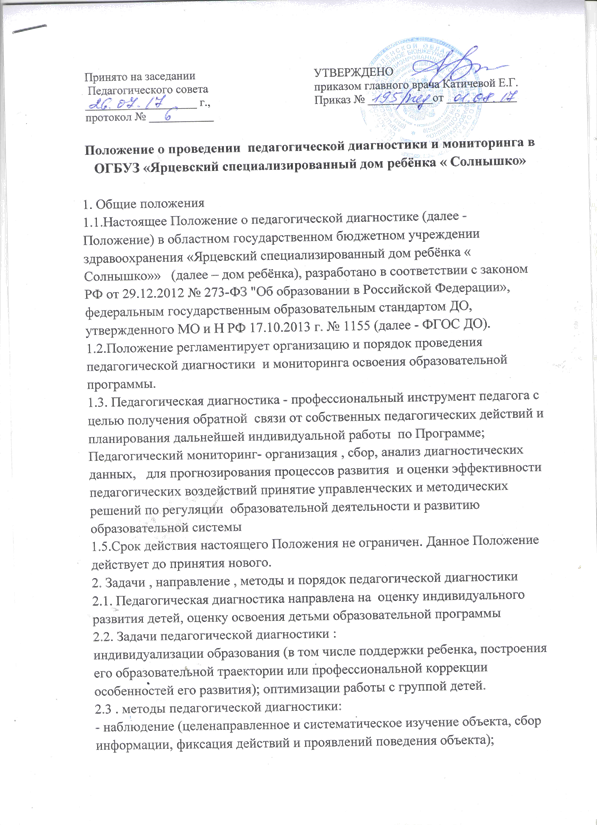 - эксперимент (создание исследовательских ситуаций для изучения проявлений); - беседа при диагностировании детей младшего дошкольного возраста; - анализ продуктов деятельности при диагностировании детей младшего дошкольного возраста;  - опрос сотрудников, работающих с детьми младенческого и раннего возраста.2.4. Требования к собираемой информации: - полнота; - конкретность; - объективность; - своевременность. 2.5. Участники педагогической диагностики- педагоги дома ребёнка; - воспитанники; - музыкальный руководитель ;  -педагог-психолог ;-учитель-дефектолог2.6. Учитывая возрастные особенности воспитанников дома ребенка воспитатель проводит педагогическую диагностику  в двух возрастных подгруппах: младшая подгруппа детей до 2 лет,  старшая подгруппа детей от 2 до 4 лет.2.6.1. Оценка индивидуального развития детей младшей подгруппы проводится  на основе оценки  нервно-психического развития с 0 до 2 лет   по методике  К.Л. Печоры и Г.В. Пантюхиной,   в соответствии с  приказом МЗ РФ от 28.09.1993 г. № 227 «О совершенствовании системы организации медицинской помощи воспитанникам дома ребенка Российской Федерации»  Инструментом диагностики являются  индивидуальные карты нервно-психического развития детей. Частота  заполнения карт-  согласно эпикризным срокам. Карты заполняются воспитателями.2.6.2. Педагогическая диагностика  детей старшего звена дома ребенка ( от 2 до 4 лет)  проводится по  методике педагогической диагностики Н. В. Верещагиной    « Диагностика педагогического процесса», где оцениваются умения и навыки детей в пяти образовательных областях.     Результаты диагностики заносятся в Диагностические карты по образовательным областям. Периодичность обследования 4 раза за год ( в сентябре, в декабре, в мае, в августе ).      2.7.   Диагностику и заполнение карт проводят совместно воспитатель и  старший воспитатель.  2.8. При проведении педагогической диагностики узким специалистом, выбор технологии , методов и инструментария , порядок, частота диагностики  определяется узким специалистов в рамках должностных обязанностей , направлений деятельности  на основании рабочей программы узкого специалиста.3. Задачи , направление , методы и порядок педагогического мониторинга.3.1. Задачи мониторинга: организация , сбор, анализ диагностических данных,   с целью прогнозирования процессов развития  и оценки эффективности педагогических воздействий для принятия управленческих и методических решений по регуляции  образовательной деятельности 3.2.  Результаты педагогической диагностики  собираются в сводные таблицы, анализируются , анализ данных  обсуждается на итоговом педагогическом совете и является основой прогноза развития образовательной деятельности и корректировки направления педагогического воздействия. 3.3. Результаты данных отражаются  в отчетном анализе образовательной деятельности за  год.3.4.Не подвергаются мониторингу результаты педагогической диагностики детей, которые находились в доме ребенка менее, чем 3 месяца. 3.5.  Проводит мониторинг старший воспитатель.4.Ответственность должностного лица, осуществляющего педагогическую диагностику (мониторинг)4.1. Должностное лицо, осуществляющее педагогическую диагностику (мониторинг) в доме ребёнка, несет ответственность за:тактичное отношение к каждому ребенку во время проведения диагностических мероприятий, создание для каждого воспитанника ситуации успеха;качественную подготовку к проведению диагностических мероприятий;ознакомление с итогами обследования воспитанников соответствующих должностных лиц (в рамках их должностных полномочий);соблюдение конфиденциальности;срыв сроков проведения диагностических мероприятий;качество проведения обследования воспитанников;доказательность выводов по итогам диагностирования воспитанников.справку по итогам обследования в течение трех дней после проведения диагностических мероприятий, которую предоставляет старшему воспитателю.8.2.Должностное лицо, осуществляющее педагогическую диагностику (мониторинг), обеспечивает хранение материалов в течение 3х лет.